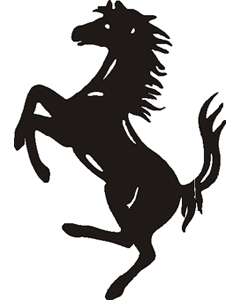 MENU DEL DIA           9,95 € 

Served from 12 – 16 Mondays - Saturdays  

STARTERS  
A choise of 3 starters and with bread and alioli 
MAINS

A choise of 3 mains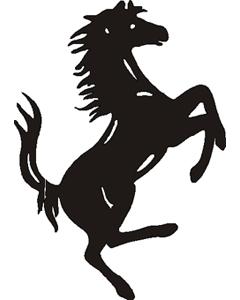  TODAYS DESERTA jug of wine or beer per couple or a small drinkServed from 12 – 17 Domingos  

STARTERS  
A choise of 3 starters and with bread and alioli 

MAINS

A choise of 3 mains “SUNDAY LUNCH” TODAYS DESERTA jug of wine or beer per couple or a small drink